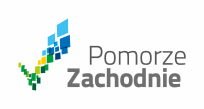 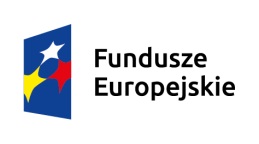 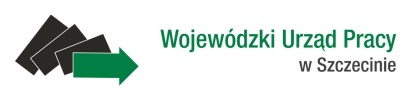 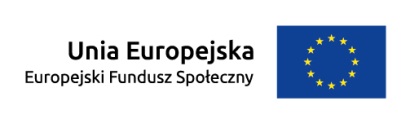 WUP.XVA.322.219.ASzu.2017					Formularz nr 1 do SIWZ...............................................            ( pieczęć Wykonawcy)OFERTA CENOWA
dla CZĘŚCI IJa (My), niżej podpisany (ni) ...........................................................................................działając w imieniu i na rzecz :……………………………………………………………………….................
……………………………………………………………………………………………………………………….		(pełna nazwa Wykonawcy)...................................................................................................................................................................(adres siedziby Wykonawcy)REGON............................................................................ Nr NIP  ............................................................Nr konta bankowego: ..................................................................................................................................................................nr telefonu ........................................................................ nr faxu ...........................................................e-mail  .............................................................................................w odpowiedzi na ogłoszenie o wszczęciu postępowania prowadzonego w trybie przetargu nieograniczonego o wartości zamówienia mniejszej od kwot określonych w przepisach wydanych na podstawie art. 11 ust. 8 pn.: Świadczenie usług pocztowych krajowych i zagranicznych, przesyłek kurierskich oraz przekazów pocztowych na potrzeby Wojewódzkiego Urzędu Pracy 
w Szczecinie na rok 2018 w podziale na III części:Oferuję wykonanie zamówienia zgodnie z opisem przedmiotu zamówienia i na warunkach płatności określonych w SIWZ za łączną cenę umowną brutto (suma ceny brutto z Tabeli 
nr 3):brutto: ……………………………….zł, NA CENĘ OFERTY SKŁADA SIĘ:Tabela nr 1. Zestawienie cenowe przesyłek pocztowych w trakcie trwania umowy dla Części I.Tabela nr 2. Odbiór przesyłek przez Wykonawcę przeznaczonych do nadania dla Części I.Tabela nr 3. Suma cen jednostkowych brutto.Wykonawca zobowiązuje się do odbioru przesyłek w godzinach ……………………………Wykonawca powyżej wskaże jedną z możliwości: 13:00-13:59 lub 14:00-15:00. (W sytuacji gdy Wykonawca nie określi godziny odbioru przesyłek lub nie będą się wpisywał w powyższy zakres, Zamawiający przyjmie czas odbioru w godzinach 13:00 – 13:59.)Wykonawca udziela upustu procentowego na usługi pocztowe, który naliczany będzie od ceny ogólnej na wystawianych fakturach ……% Dla określenia wysokości udzielonego upustu należy posługiwać się wyłącznie liczbami naturalnymi np. 0, 1, 2, 3, 4, … (W sytuacji gdy Wykonawca nie określi upustu lub nie będzie się wpisywał w powyższy zakres, Zamawiający przyjmie upust procentowy w wysokości 0 (zero) %.)Oświadczamy, iż …………. osób (wpisać liczbę osób), będą wykonywać działalność operacyjną w realizacji niniejszego zamowienia na terenie województwa zachodniopomorskiego, zatrudnionych na umowę o pracę. (minimalna ilość osób dopuszczonych przez Zamawiającego to 1 osoba).Oświadczam(y), że przedmiot zamówienia zrealizujemy w zakresie i terminie wskazanym w opisie przedmiotu zamówienia.Oświadczam(y), że jesteśmy związani niniejszą ofertą przez okres 30 dni od upływu terminu składania ofert.Oświadczamy, że zapoznaliśmy się z treścią Specyfikacji Istotnych Warunków Zamówienia i nie wnosimy do niej zastrzeżeń oraz przyjmujemy warunki w niej zawarte.Oświadczamy, że zawarte w Specyfikacji Istotnych Warunków Zamówienia projekty umów zostały przez nas zaakceptowane i zobowiązujemy się w przypadku wyboru naszej oferty do ich zawarcia na wyżej wymienionych warunkach w miejscu i terminie wyznaczonym przez Zamawiającego.Oświadczamy, iż niniejsza oferta jest zgodna z warunkami i treścią SIWZ.Oświadczamy, że uzyskaliśmy wszelkie informacje niezbędne do prawidłowego przygotowania i złożenia niniejszej oferty.Oświadczamy, że w przypadku przyznania nam zamówienia, nie odstąpimy od jego realizacji 
w przypadku spełnienia przez zamawiającego warunków umowy.Oświadczamy, że wskazany w Formularzu nr …. pkt 3 podwykonawca, zrealizuje zamówienie w następującym zakresie: ............................................................................................................ UWAGA: Niniejsze oświadczenie składa Wykonawca, tylko w sytuacji wystąpienia niniejszych przesłanek. W sytuacji braku ich wystąpienia nie należy wypełniać wskazanego miejsca.Oświadczamy, że oferta nie zawiera/ zawiera (właściwe podkreślić) informacji stanowiących tajemnicę przedsiębiorstwa w rozumieniu przepisów o zwalczaniu nieuczciwej konkurencji.
Informacje takie zawarte są w następujących dokumentach:........................................................................................................................................................................................................................................................................................................Oświadczam(y), że w rozumieniu Ustawy z dnia 2 lipca 2004 r. o swobodzie działalności gospodarczej (t. j. Dz. U. z 2016 r. poz. 1829 ze zm.) jesteśmy małym/średnim przedsiębiorcą tak **nie **** zakreślić właściwe- Ofertę składamy na ................ kolejno ponumerowanych stronach. Na ofertę zgodnie z Rozdziałem X pkt 1 SIWZ składają się :…………………………………………………………………………………..…………………………………………………………………………………..…………………………………………………………………………………...…........................., dn. ............................  		        ........................................................................(podpis(y) osób uprawnionych do reprezentacji Wykonawcy)Nazwa towarujm.Planowana ilość przesyłek*JEDNOSTKOWA WARTOŚĆ NETTORAZEM WARTOŚĆ NETTORAZEM WARTOŚĆ BRUTTO12345 (kol. 3 x 4)6=(kol. 5 + VAT)KRAJOWA przesyłka zwykła ekonomiczna KRAJOWA przesyłka zwykła ekonomiczna KRAJOWA przesyłka zwykła ekonomiczna KRAJOWA przesyłka zwykła ekonomiczna KRAJOWA przesyłka zwykła ekonomiczna KRAJOWA przesyłka zwykła ekonomiczna do 350g szt.5800350g do 1000g szt.2KRAJOWA przesyłka zwykła priorytetowaKRAJOWA przesyłka zwykła priorytetowaKRAJOWA przesyłka zwykła priorytetowaKRAJOWA przesyłka zwykła priorytetowaKRAJOWA przesyłka zwykła priorytetowaKRAJOWA przesyłka zwykła priorytetowado 350g szt.7KRAJOWA przesyłka polecona ekonomicznaKRAJOWA przesyłka polecona ekonomicznaKRAJOWA przesyłka polecona ekonomicznaKRAJOWA przesyłka polecona ekonomicznaKRAJOWA przesyłka polecona ekonomicznaKRAJOWA przesyłka polecona ekonomicznado 350g szt.1947KRAJOWA przesyłka polecona ekonomiczna z potwierdzeniem odbioruKRAJOWA przesyłka polecona ekonomiczna z potwierdzeniem odbioruKRAJOWA przesyłka polecona ekonomiczna z potwierdzeniem odbioruKRAJOWA przesyłka polecona ekonomiczna z potwierdzeniem odbioruKRAJOWA przesyłka polecona ekonomiczna z potwierdzeniem odbioruKRAJOWA przesyłka polecona ekonomiczna z potwierdzeniem odbiorudo 350gszt.12666350g -1000gszt.18KRAJOWA przesyłka polecona priorytetowaKRAJOWA przesyłka polecona priorytetowaKRAJOWA przesyłka polecona priorytetowaKRAJOWA przesyłka polecona priorytetowaKRAJOWA przesyłka polecona priorytetowaKRAJOWA przesyłka polecona priorytetowado 350g szt.37KRAJOWA przesyłka polecona priorytetowa z potwierdzeniem odbioruKRAJOWA przesyłka polecona priorytetowa z potwierdzeniem odbioruKRAJOWA przesyłka polecona priorytetowa z potwierdzeniem odbioruKRAJOWA przesyłka polecona priorytetowa z potwierdzeniem odbioruKRAJOWA przesyłka polecona priorytetowa z potwierdzeniem odbioruKRAJOWA przesyłka polecona priorytetowa z potwierdzeniem odbiorudo 350g szt.45ZAGRANICZNA przesyłka zwykła priorytetowa do krajów EuropyZAGRANICZNA przesyłka zwykła priorytetowa do krajów EuropyZAGRANICZNA przesyłka zwykła priorytetowa do krajów EuropyZAGRANICZNA przesyłka zwykła priorytetowa do krajów EuropyZAGRANICZNA przesyłka zwykła priorytetowa do krajów EuropyZAGRANICZNA przesyłka zwykła priorytetowa do krajów Europydo 50 g - GABARYT Aszt.100ZAGRANICZNA przesyłka polecona priorytetowa do krajów EuropyZAGRANICZNA przesyłka polecona priorytetowa do krajów EuropyZAGRANICZNA przesyłka polecona priorytetowa do krajów EuropyZAGRANICZNA przesyłka polecona priorytetowa do krajów EuropyZAGRANICZNA przesyłka polecona priorytetowa do krajów EuropyZAGRANICZNA przesyłka polecona priorytetowa do krajów Europydo 50 g szt.60ZAGRANICZNA przesyłka polecona priorytetowa z potwierdzeniem odbioru do krajów EuropyZAGRANICZNA przesyłka polecona priorytetowa z potwierdzeniem odbioru do krajów EuropyZAGRANICZNA przesyłka polecona priorytetowa z potwierdzeniem odbioru do krajów EuropyZAGRANICZNA przesyłka polecona priorytetowa z potwierdzeniem odbioru do krajów EuropyZAGRANICZNA przesyłka polecona priorytetowa z potwierdzeniem odbioru do krajów EuropyZAGRANICZNA przesyłka polecona priorytetowa z potwierdzeniem odbioru do krajów Europydo 50g szt.143250g do 100gszt.239100g do 350gszt.96350g do 500gszt.2Wartość brutto jako suma wszystkich pozycji z kolumny nr 6Wartość brutto jako suma wszystkich pozycji z kolumny nr 6Wartość brutto jako suma wszystkich pozycji z kolumny nr 6Wartość brutto jako suma wszystkich pozycji z kolumny nr 6Wartość brutto jako suma wszystkich pozycji z kolumny nr 6 …………………..* Ilości przesyłek danego rodzaju, które zostały wskazane w formularzu oferty cenowej są ilościami planowanymi. Wartości zostały podane wyłącznie w celu obliczenia wartości oferty i nie są wielkością zobowiązującą Zamawiającego. Pozostałe przesyłki nie ujęte w powyższej tabeli, będą rozliczane wg cennika Wykonawcy.** Rodzaj przesyłek określonych w kategorii „KRAJOWA przesyłka polecona ekonomiczna nadana za pośrednictwem Operatora Wyznaczonego” dotyczy przesyłek „terminowych” o których mowa w art. 57 § 5 pkt 2 Kodeksu Postępowania Administracyjnego oraz w art. 83 § 3 Prawo o postępowaniu przed sądami administracyjnymi.***Wykonawca dostarczy Zamawiającemu druki zwrotnego potwierdzenia odbioru (ZPO) dla przesyłek krajowych i zagranicznych. Zamawiający będzie również nadawał przesyłki za zwrotnym potwierdzeniem odbioru na podstawie Kodeksu postępowania administracyjnego, które zapewni we własnym zakresie* Ilości przesyłek danego rodzaju, które zostały wskazane w formularzu oferty cenowej są ilościami planowanymi. Wartości zostały podane wyłącznie w celu obliczenia wartości oferty i nie są wielkością zobowiązującą Zamawiającego. Pozostałe przesyłki nie ujęte w powyższej tabeli, będą rozliczane wg cennika Wykonawcy.** Rodzaj przesyłek określonych w kategorii „KRAJOWA przesyłka polecona ekonomiczna nadana za pośrednictwem Operatora Wyznaczonego” dotyczy przesyłek „terminowych” o których mowa w art. 57 § 5 pkt 2 Kodeksu Postępowania Administracyjnego oraz w art. 83 § 3 Prawo o postępowaniu przed sądami administracyjnymi.***Wykonawca dostarczy Zamawiającemu druki zwrotnego potwierdzenia odbioru (ZPO) dla przesyłek krajowych i zagranicznych. Zamawiający będzie również nadawał przesyłki za zwrotnym potwierdzeniem odbioru na podstawie Kodeksu postępowania administracyjnego, które zapewni we własnym zakresie* Ilości przesyłek danego rodzaju, które zostały wskazane w formularzu oferty cenowej są ilościami planowanymi. Wartości zostały podane wyłącznie w celu obliczenia wartości oferty i nie są wielkością zobowiązującą Zamawiającego. Pozostałe przesyłki nie ujęte w powyższej tabeli, będą rozliczane wg cennika Wykonawcy.** Rodzaj przesyłek określonych w kategorii „KRAJOWA przesyłka polecona ekonomiczna nadana za pośrednictwem Operatora Wyznaczonego” dotyczy przesyłek „terminowych” o których mowa w art. 57 § 5 pkt 2 Kodeksu Postępowania Administracyjnego oraz w art. 83 § 3 Prawo o postępowaniu przed sądami administracyjnymi.***Wykonawca dostarczy Zamawiającemu druki zwrotnego potwierdzenia odbioru (ZPO) dla przesyłek krajowych i zagranicznych. Zamawiający będzie również nadawał przesyłki za zwrotnym potwierdzeniem odbioru na podstawie Kodeksu postępowania administracyjnego, które zapewni we własnym zakresie* Ilości przesyłek danego rodzaju, które zostały wskazane w formularzu oferty cenowej są ilościami planowanymi. Wartości zostały podane wyłącznie w celu obliczenia wartości oferty i nie są wielkością zobowiązującą Zamawiającego. Pozostałe przesyłki nie ujęte w powyższej tabeli, będą rozliczane wg cennika Wykonawcy.** Rodzaj przesyłek określonych w kategorii „KRAJOWA przesyłka polecona ekonomiczna nadana za pośrednictwem Operatora Wyznaczonego” dotyczy przesyłek „terminowych” o których mowa w art. 57 § 5 pkt 2 Kodeksu Postępowania Administracyjnego oraz w art. 83 § 3 Prawo o postępowaniu przed sądami administracyjnymi.***Wykonawca dostarczy Zamawiającemu druki zwrotnego potwierdzenia odbioru (ZPO) dla przesyłek krajowych i zagranicznych. Zamawiający będzie również nadawał przesyłki za zwrotnym potwierdzeniem odbioru na podstawie Kodeksu postępowania administracyjnego, które zapewni we własnym zakresie* Ilości przesyłek danego rodzaju, które zostały wskazane w formularzu oferty cenowej są ilościami planowanymi. Wartości zostały podane wyłącznie w celu obliczenia wartości oferty i nie są wielkością zobowiązującą Zamawiającego. Pozostałe przesyłki nie ujęte w powyższej tabeli, będą rozliczane wg cennika Wykonawcy.** Rodzaj przesyłek określonych w kategorii „KRAJOWA przesyłka polecona ekonomiczna nadana za pośrednictwem Operatora Wyznaczonego” dotyczy przesyłek „terminowych” o których mowa w art. 57 § 5 pkt 2 Kodeksu Postępowania Administracyjnego oraz w art. 83 § 3 Prawo o postępowaniu przed sądami administracyjnymi.***Wykonawca dostarczy Zamawiającemu druki zwrotnego potwierdzenia odbioru (ZPO) dla przesyłek krajowych i zagranicznych. Zamawiający będzie również nadawał przesyłki za zwrotnym potwierdzeniem odbioru na podstawie Kodeksu postępowania administracyjnego, które zapewni we własnym zakresie* Ilości przesyłek danego rodzaju, które zostały wskazane w formularzu oferty cenowej są ilościami planowanymi. Wartości zostały podane wyłącznie w celu obliczenia wartości oferty i nie są wielkością zobowiązującą Zamawiającego. Pozostałe przesyłki nie ujęte w powyższej tabeli, będą rozliczane wg cennika Wykonawcy.** Rodzaj przesyłek określonych w kategorii „KRAJOWA przesyłka polecona ekonomiczna nadana za pośrednictwem Operatora Wyznaczonego” dotyczy przesyłek „terminowych” o których mowa w art. 57 § 5 pkt 2 Kodeksu Postępowania Administracyjnego oraz w art. 83 § 3 Prawo o postępowaniu przed sądami administracyjnymi.***Wykonawca dostarczy Zamawiającemu druki zwrotnego potwierdzenia odbioru (ZPO) dla przesyłek krajowych i zagranicznych. Zamawiający będzie również nadawał przesyłki za zwrotnym potwierdzeniem odbioru na podstawie Kodeksu postępowania administracyjnego, które zapewni we własnym zakresieLP.Lokalizacja punktu odbioru przesyłek LICZBA MIESIĘCYJEDNOSTKOWA OPŁATA MIESIĘCZNA NETTOOPŁATA MIESIĘCZNA RAZEMNETTOWARTOŚĆ RAZEM BRUTTOLP.Lokalizacja punktu odbioru przesyłek LICZBA MIESIĘCYJEDNOSTKOWA OPŁATA MIESIĘCZNA NETTOOPŁATA MIESIĘCZNA RAZEMNETTOWARTOŚĆ RAZEM BRUTTO12345=(kol. 3 x 4)6=(kol. 5 + VAT)1.Wojewódzki Urząd Pracy,ul. A. Mickiewicza 41,70-383 Szczecin,121.Wojewódzki Urząd Pracy,ul. A. Mickiewicza 41,70-383 Szczecin,121.Wojewódzki Urząd Pracy,ul. A. Mickiewicza 41,70-383 Szczecin,122.Wojewódzki Urząd Pracy 
Filia w Koszalinie,ul. Słowiańska 15 A,75-846 Koszalin122.Wojewódzki Urząd Pracy 
Filia w Koszalinie,ul. Słowiańska 15 A,75-846 Koszalin122.Wojewódzki Urząd Pracy 
Filia w Koszalinie,ul. Słowiańska 15 A,75-846 Koszalin122.Wojewódzki Urząd Pracy 
Filia w Koszalinie,ul. Słowiańska 15 A,75-846 Koszalin123.Wojewódzki Urząd Pracy Wydział ds. Obsługi Funduszu GwarantowanychŚwiadczeń Pracowniczych,ul. Żubrów 3,71-617 Szczecin 123.Wojewódzki Urząd Pracy Wydział ds. Obsługi Funduszu GwarantowanychŚwiadczeń Pracowniczych,ul. Żubrów 3,71-617 Szczecin 123.Wojewódzki Urząd Pracy Wydział ds. Obsługi Funduszu GwarantowanychŚwiadczeń Pracowniczych,ul. Żubrów 3,71-617 Szczecin 123.Wojewódzki Urząd Pracy Wydział ds. Obsługi Funduszu GwarantowanychŚwiadczeń Pracowniczych,ul. Żubrów 3,71-617 Szczecin 123.Wojewódzki Urząd Pracy Wydział ds. Obsługi Funduszu GwarantowanychŚwiadczeń Pracowniczych,ul. Żubrów 3,71-617 Szczecin 123.Wojewódzki Urząd Pracy Wydział ds. Obsługi Funduszu GwarantowanychŚwiadczeń Pracowniczych,ul. Żubrów 3,71-617 Szczecin 12Wartość brutto jako suma wszystkich pozycji z kolumny nr 6Wartość brutto jako suma wszystkich pozycji z kolumny nr 6Wartość brutto jako suma wszystkich pozycji z kolumny nr 6Wartość brutto jako suma wszystkich pozycji z kolumny nr 6Wartość brutto jako suma wszystkich pozycji z kolumny nr 6……………….Wartość brutto jako suma wszystkich pozycji z kolumny nr 6Wartość brutto jako suma wszystkich pozycji z kolumny nr 6Wartość brutto jako suma wszystkich pozycji z kolumny nr 6Wartość brutto jako suma wszystkich pozycji z kolumny nr 6Wartość brutto jako suma wszystkich pozycji z kolumny nr 6……………….Lp.TabelaWartość nettoWartość bruttoLp.TabelaWartość nettoWartość brutto12341Wartość Tabeli nr 1, jako suma wszystkich pozycji z kolumny nr 6.zł zł 1Wartość Tabeli nr 1, jako suma wszystkich pozycji z kolumny nr 6.zł zł 1Wartość Tabeli nr 1, jako suma wszystkich pozycji z kolumny nr 6.zł zł 2Wartość z Tabeli nr 2, jako suma wszystkich pozycji z kolumny nr 6.zł zł 2Wartość z Tabeli nr 2, jako suma wszystkich pozycji z kolumny nr 6.zł zł Całkowita cena usługi jako suma wszystkich pozycji z kolumny nr 3 i 4.Całkowita cena usługi jako suma wszystkich pozycji z kolumny nr 3 i 4.zł zł Całkowita cena usługi jako suma wszystkich pozycji z kolumny nr 3 i 4.Całkowita cena usługi jako suma wszystkich pozycji z kolumny nr 3 i 4.zł zł 